OBEC JEVANY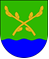 Ohlášení k místnímu poplatku za odkládání komunálního odpadu z nemovité věci V souladu s platnou obecně závaznou vyhláškou o místním poplatku za odkládání komunálního odpadu z nemovité věci oznamuji   vznik    změnu  zánik poplatkové povinnosti k místnímu poplatkuPlátce poplatku - fyzická osoba, která má v nemovité věci bydliště nebo vlastník nemovité věciObjednávám tuto kapacitu nádoby (objednaná kapacita musí splňovat OZV č. 4/2021, tj. musí být vyšší než stanovená minimální kapacita, vyberte si S1-S10 (S11 a S 12 slouží jako doplněk k ostatním uvedeným kapacitám)SAZBA S_______________Vaše osobní údaje budou zpracovávány na základě zákona č. 565/1990 Sb., o místních poplatcích a v souladu s Nařízením (EU) 2016/679 o ochraně fyzických osob v souvislosti se zpracováním osobních údajů a o volném pohybu těchto údajů - GDPR také ve veřejném zájmu. Předpokládaná doba zpracování je po dobu trvání poplatkové povinnosti a po dobu lhůty pro stanovení a placení poplatku. Poté budou poskytnuté osobní údaje předmětem skartačního řízení. Proti zpracování poskytnutých informací týkajících se vašeho e-mailu a tel. čísla můžete podat námitku.Dne:				Podpis oprávněné osoby:Příklady:Příklad č. 14 osoby v domácnosti, nádoba 110/120l = minimální objem 1920 litrů/rok viz. tabulka = svoz minimálně 1 x 14 dní = poplatek 2 652 Kč (nelze zvolit méně častou frekvenci svozu např. 1 x 28 dní), ale lze zvolit 1 x týdně za poplatek uvedený v tabulce.Příklad č. 23 osoby v domácnosti, plastová nádoba 80l = minimální objem 1440 litrů/rok = svoz minimálně 1 x 14 dní = poplatek 1 768 Kč (nelze zvolit méně častou frekvenci svozu např. 1 x 28 dní), 1 x 7 dní ano za poplatek uvedený v tabulce. Příklad č. 32 osoby v domácnosti, nádoba 110/120l = minimální objem 960 litrů/rok = svoz minimálně 1 x 28 dní = poplatek 1 224 Kč (lze zvolit i častější frekvenci svozu např. svoz 
1 x týdně nebo 1 x 14 dní za poplatek uvedený v tabulce).Příklad č. 4 5 osob v domácnosti, plastová nádoba 120l = minimální objem 2400 litrů/rok = svoz minimálně v 1x 14 dní = poplatek 2 652 Kč (lze zvolit častější frekvenci svozu tj. 1 x 7 dní za poplatek uvedený v tabulce).Příklad č. 5Prázdné objekty - minimální objem 480 litrů/rok = 816 KčVyplnění formulář prosím odešlete na podatelna@obecjevany.cz nebo vhoďte do schránky obecního úřadu, případně zašlete na  naši adresu.Ceník místních poplatků za odkládání komunálního odpadu z nemovité věci dle kapacity soustřeďovaných prostředkůvč. 240l nádoby na separaci plastů.Vzorec pro výpočet poplatku:Velikost nádoby x počet svozů x koeficient 0,85= poplatekPříklad: nádoba 120l x počet svozů 26 (1 x za 14 dní) x koeficient 0,85 = 2 652,- Kč* Slouží jako doplněk k ostatním uvedeným variantámSvoz známek na rok 2022 bude probíhat do 31.3.2023.Jméno a příjmení (plátce):Jméno a příjmení (plátce):Jméno a příjmení (plátce):Adresa nemovitosti:Obec:Č.p./č. e.:Adresa nemovitosti:Obec:PSČ:E-mail:E-mail:Tel.:2Celkový počet osob žijících v nemovitosti:Celkový počet osob žijících v nemovitosti:Celkový počet osob žijících v nemovitosti:Adresa pro doručování při správě místního poplatku: (liší-li se od adresy nemovitosti)Adresa pro doručování při správě místního poplatku: (liší-li se od adresy nemovitosti)Adresa pro doručování při správě místního poplatku: (liší-li se od adresy nemovitosti)Typ sazbyPopis velikost nádobyVelikost nádobyČetnost svozuPočet svozůObjem nádoby litrů/rokPoplatek za poplatkové období /rokS280l801 x 14 dní262080      1 768,00 Kč S380l801 x 28 dní12960          816,00 Kč S480l801 x 14 dní (květen-říjen)12960          816,00 Kč S6110l (kov)/120l (plast)1201 x 14 dní263120      2 652,00 Kč S7110l (kov)/120l (plast)1201 x 28 dní121440      1 224,00 Kč S8110l (kov)/120l (plast)1201 x 14 dní (květen-říjen)121440      1 224,00 Kč S10240l2401 x 14 dní266240      5 304,00 Kč S11jednorázový svoz (110l/120l)*120120          100,00 Kč S12jednorázový svoz (240l)*240240          200,00 Kč Počet osob v nemovitosti Minimální objem litrů/měsícMinimální objem litrů/rok poplatník4014048028096031201440416019205200240062402880728033608320384093604320104004800